                                                                                                                                                                                               Утверждено: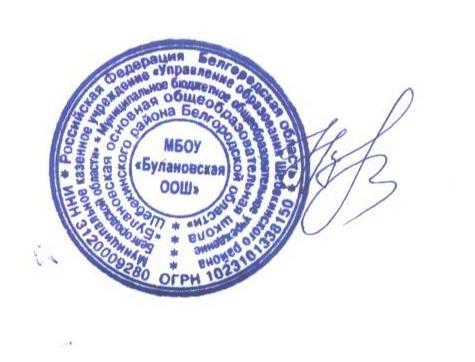 Директор                                     Кобзева В.Н.                                                                                                                                               Приказ № 182 от 30.08.2018г.Расписание занятий по дополнительным общеобразовательным программам  на 2018-2019 учебный год№ п/пНаправленность по лицензииНаименование детского творческого  объединения, спортивной секции Кол-во группКол-во детей в одной группе (указать кол-во в каждой группе)Класс(ы)Место проведенияДень и время проведенияКол-во часов в неделю всегоФ.И.О руководителяДолжность, от какой учреждения работаетСпециаль-ность, категория1Физкультурно-спортивная Детское объединение «Настольный теннис»11 гр.15 чел.5-9 кл.Спортивный зал школыПонедельник  15.45-16.45 четверг 15.45-16.452Дацковская Любовь НиколаевнаУчитель МБОУ «Булановская ООШ»  Биология, технология; б/к2художественная направленностьПрирода и фантазия11 гр.-15чел.5-9Кабинет технологииСреда15.45-16.451Дацковская Любовь НиколаевнаПедагог дополнительного образования МБОУ «Булановская ООШ»Биология, технология, 1 категория3Художественная направленностьРадуга 11 гр.-15чел.1-4Кабинет английского языка(актовый зал)Пятница14.45-17.001Рыжкова Ирина ВикторовнаПедагог дополнительного образования МБОУ«Булановская ООШ»Английский язык; б/к